Zápis číslo 9/2023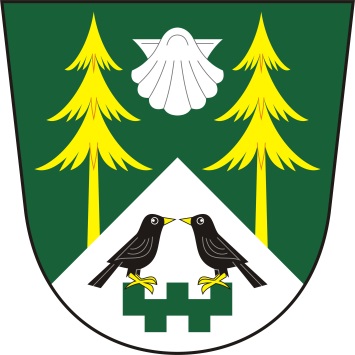 ze zasedání zastupitelstva obce MezilesíObec MezilesíMezilesí 14395 01 PacovProhlášení o řádném svolání ZO Mezilesí:Starosta Stanislav Prokop prohlásil, že zasedání bylo řádně svoláno z hlediska potřeby řešení následujících bodů jednání dle navrhovaného programu.Prohlášení o usnášení schopnosti:Starosta shledal, že zastupitelstvo je usnášení schopné.Seznámení s návrhem programu:Starosta seznámil obecní zastupitelstvo s návrhem programu, vyzval k připomínkám a doplnění programu. Program byl jednohlasně schválen všemi přítomnými členy zastupitelstva takto:Návrh programuSchválení rozpočtu pro rok 2024Projednávání rozpočtových změn č. 4Schválení obecně závazné vyhlášky obce Mezilesí o místním poplatku za obecní systém odpadového hospodářstvíSchválení obecně závazné vyhlášky obce Mezilesí o místním poplatku ze psůRůznéJednání dle schváleného programu zasedáníad. 1. Schválení rozpočtu pro rok 2024          Zastupitelstvo obce projednávalo obecní rozpočet na rok 2024.Usnesení č. 33/23 -zastupitelstvo obce Mezilesí schvaluje rozpočet obce pro rok 2024 ve výši 6 182 800,- Kčad. 2. Projednání rozpočtových změn č. 4         Účetní obce předložila návrh rozpočtových změn č. 4 obce Mezilesí.Usnesení č. 34/23         - zastupitelstvo obce schvaluje rozpočtové změny č. 4 pro rok 2023ad. 3. Schválení obecně závazné vyhlášky obce Mezilesí o místním poplatku za obecní systém odpadového hospodářství            Starosta obce předložil zastupitelstvu obce Mezilesí Obecně závaznou vyhlášku obce Mezilesí o místním poplatku za obecní systém odpadového hospodářstvíUsnesení č. 35/23– zastupitelstvo obce Mezilesí schválilo Obecně závaznou vyhlášku obce Mezilesí o místním poplatku za obecní systém odpadového hospodářstvíad.4. Schválení obecně závazné vyhlášky obce Mezilesí o místním poplatku ze psů            Starosta obce předložil zastupitelstvu obce Mezilesí Obecně závaznou vyhlášku obce Mezilesí o místním poplatku ze psůUsnesení č. 36/23– zastupitelstvo obce Mezilesí schválilo Obecně závaznou vyhlášku obce Mezilesí o místním poplatku ze psůad. 5. Různé                 příští zasedání ZO se bude konat 19.1.2024 v 18,00 hod          místo plánované porady – kancelář OU v MezilesíZapsal:	Denisa HoladováOvěřovatelé zápisu:		Václav Adamovský				Lenka VaněčkováZápis schválil:		Stanislav ProkopVyvěšeno dne: 18. prosince  2023                      Sejmuto dne:Datum konání:15.12.2023Čas konání:19,15 hodin – 20,30 hodinPřítomni:Stanislav Prokop, Miroslav Gruntorád, Martin Pajer, Václav Adamovský, Lenka Vaněčková, Mgr. Radek lhotka, Jiří KoubíkStanislav Prokop, Miroslav Gruntorád, Martin Pajer, Václav Adamovský, Lenka Vaněčková, Mgr. Radek lhotka, Jiří KoubíkOmluveni:Hosté:Denisa HoladováDenisa HoladováOvěřovatelé zápisu:Ověřovatelé zápisu:Václav Adamovský, Lenka VaněčkováVýsledek hlasováníPro: 7Proti: 0Zdržel se: 0Výsledek hlasováníPro: 7Proti: 0Zdržel se: 0Výsledek hlasováníPro: 7Proti: 0Zdržel se: 0Výsledek hlasováníPro: 7Proti: 0Zdržel se: 0Výsledek hlasováníPro: 7Proti: 0Zdržel se: 0Výsledek hlasováníPro: 7Proti: 0Zdržel se: 0